Rotary International and District Awards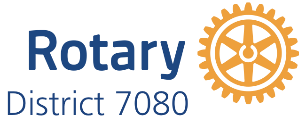 2022-23 Rotary District 7080 AwardsDistrict Service Award Recognizes an individual Rotarian’s efforts to serve humanity and work toward world understanding and peace through Rotary Foundation programs.  Club Builder Award Recognizes Rotarians who have made a significant impact in supporting and strengthening their home Rotary club.   Selection criteria includes the candidate’s achievements in recruiting new members, participating in Rotary training, involvement in vocational service projects, and attendance at District events.    Rotary Partner AwardRecognizes the outstanding contribution of a District Rotary Spouse/Partner in supporting Rotary causes, projects and/or the Rotary Foundation locally, at the District level or internationally.   	District Polio Service AwardRecognizes the outstanding active personal service of a District Rotarian in advocacy and hands on support of End Polio Now both within the District and internationally.  Communications and Marketing AwardRecognizes a club, individual or committee for outstanding communication and marketing of club news and projects to club members and supporters and/or to the public, through all media channels.Club Innovation AwardIn recognition of a District Rotarian or Rotary Club which has been particularly innovative in their approach to strengthening growth, responsiveness, reach and impact locally and internationally.   Innovation can be in any aspect, including strengthening membership, visibility, impact, and through the Rotary Avenues of Service.  Environment AwardAwarded to a District Club which has shown significant initiative through projects and community engagement to further the aim of Rotary’s Protecting the Environment Area of Focus.Membership Growth AwardPresented to District Clubs in good standing with the largest percentage membership increase during the Rotary year.   (Nomination not required.) New Member Retention CertificatePresented to District Clubs in good standing were 100% of new members inducted in the past three years continue to be members.  (Nomination not required.)Rotary International and Rotary Foundation AwardsRotary International and the Rotary Foundation have a number of Awards for outstanding Rotarians, Rotary Clubs and Community Leaders.    Contact us is if you are interested in nominating a deserving recipient for one of the many awards available.    A complete list for Rotary International and Rotary Foundation Awards can be found at rotary.org/awardsRecognition for ClubsRotary citations for Rotary clubs, for Rotaract clubs, and for Interact clubsRotaract Outstanding Project AwardsRecognizes Rotaract clubs that are making a sustainable impact in one of Rotary's areas of focus through their innovative community or international service projectsRecognition for RotariansAvenues of Service Award Allows Clubs to recognize a member for outstanding work in one or more of Rotary's five Avenues of Service.  Club Presidents can forward a nomination to the District Governor using the on-line nomination form .Rotary Foundation Citation for Meritorious ServiceHonors members who have been actively involved in service related to The Rotary Foundation.Service Above Self AwardRotary’s highest honour recognizes Rotarians who demonstrate Rotary’s motto, Service Above Self, by volunteering their time and talents to help others.  Recommendations to be submitted to the District Governor.  More information at this link.  Service Award for a Polio-Free WorldHonors Rotarians who have made outstanding contributions to our polio eradication efforts.Recognition for non-RotariansRotary Award for Excellence in Service to HumanityRecognizes non-Rotarians, including partners and spouses of Rotarians, who have demonstrated exemplary humanitarian service in accord with Rotary’s ideals.	Rotary District 7080 Awards2022-2023 Nomination FormName of Nominee _______________________________________________________________________Name(s) of Nominator(s) __________________________________________________________________Award District Service Award         Club Builder AwardRotary Partner AwardDistrict Polio Service AwardCommunications and Marketing AwardClub Innovation AwardEnvironment AwardRationalePlease provide a summary of why you feel that this outstanding person, group or Club deserves the award.   Additional information and examples may be attached.  Please return the completed form and any additional information by March 31, 2023.  to Kathi Dick PDG, District Awards Committee Chair, via email at kmbd1008@gmail.com